Об утверждении Комплексного плана профилактических мероприятий по недопущению заноса и распространения гриппа птиц на территорию Козловского района Чувашской РеспубликиВ связи с неблагоприятной эпизоотической ситуацией по гриппу птиц в Чувашской Республике и в целях недопущения заноса и распространения гриппа птиц на территории Козловского района:1. Утвердить прилагаемый Комплексный план профилактических мероприятий по недопущению заноса и распространения гриппа птиц на территорию Козловского района Чувашской Республики (далее – План) (Приложение №1 к настоящему постановлению) .    	2. Рекомендовать органам местного самоуправления Козловского района, организациям, независимо от организационно-правовых форм и форм собственности, индивидуальным предпринимателям, гражданам принять активное участие в реализации мероприятий Плана. 	3. Контроль за исполнением настоящего распоряжения возложить на заместителя главы - начальника отдела сельского хозяйства и экологии администрации Козловского района Утемова С.Е..Глава администрации  Козловского района                                                                                     А.И.Васильев  УТВЕРЖДЕН:                                                                 Распоряжением администрации Козловского района                                                                   Чувашской Республики «__»______20__г. №___КОМПЛЕКСНЫЙ ПЛАНпрофилактических мероприятий по недопущению заноса и распространения гриппа птиц на территории Козловского района Чувашской Республики________________________*Мероприятия, предусмотренные Комплексным планом, осуществляются по согласованию с исполнителямиЧăваш РеспубликинКуславкка районАдминистрацийĒХУШУ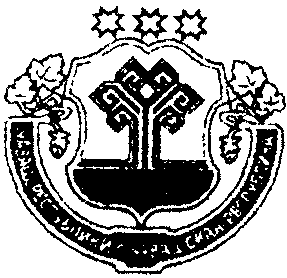 Чувашская республикаАДМИНИСТРАЦИЯКозловского районаРАСПОРЯЖЕНИЕЧувашская республикаАДМИНИСТРАЦИЯКозловского районаРАСПОРЯЖЕНИЕЧувашская республикаАДМИНИСТРАЦИЯКозловского районаРАСПОРЯЖЕНИЕ     _____________   №______     _____________   №______     _____________   №______12.07.2018 г. №               Куславкка хули               Куславкка хули               Куславкка хули               г. Козловка№Наименование мероприятийСрок исполненияИсполнители12341.  Изучение и анализ эпизоотической ситуации по остроинфекционным и другим заразным болезням птиц в субъектах Российской Федерации и в зарубежных странах – поставщиках птицеводческой продукции, обязанных официально подтверждать эпизоотическое благополучие результатами исследований специализированных ветеринарных лабораторийПостоянноБюджетное учреждение Чувашской Республики «Козловская районная станция по борьбе с болезнями животных» Госветслужбы Чуваши 2.Проведение мониторинговых исследований на грипп птиц сывороток крови сельскохозяйственной и синантропных птицы всех видов и возрастов из птицеводческих организаций и подворий граждан, а также дикой перелетной птицыПостоянноБюджетное учреждение Чувашской Республики «Козловская районная станция по борьбе с болезнями животных» Госветслужбы Чувашии, владельцы птиц (организации независимо от организационно-правовых форм и форм собственности, индивидуальные предприниматели, граждане)* 3.Обеспечение соблюдения требований ветеринарных правил содержания птицПостоянноВладельцы птиц (организации независимо от организационно-правовых форм и форм собственности, индивидуальные предприниматели, граждане)* 4.Осуществление взаимодействия обмена информацией, проведение совместных обследований и рейдов в сфере защиты прав потребителей и благополучии человека в Козловском районе с привлечением представителей отдела МВД РФ по Козловскому району Чувашской Республики»*,ПостоянноБюджетное учреждение Чувашской Республики «Козловская районная станция по борьбе с болезнями животных» Госветслужбы Чуваши, отдел МВД РФ по Козловскому району Чувашской Республики»*, 5.Обеспечение контроля за ввозом в Козловский район Чувашской Республики товаров (продукции), подлежащих ветеринарному контролю (надзору), в том числе живой птицы, инкубационных яиц, продукции птицеводства, кормов, кормовых добавок для птиц, в соответствии с законодательством Российской ФедерацииПостоянноБюджетное учреждение Чувашской Республики «Козловская районная станция по борьбе с болезнями животных» Госветслужбы Чуваши, Отдел МВД РФ по Козловскому району Чувашской Республики»*, 6.Организация и проведение на основе риск-ориентированного подхода проверок  в отношении юридических лиц и индивидуальных предпринимателей, осуществляющих деятельность по содержанию и разведению птицы, производству и реализации мяса птицы  и продуктов его переработки, по выявлению птицеводческой продукции и живой птицы, завезённых из зарубежных стран и других субъектов Российской Федерации, вовлечённых в эпизоотию  птичьего гриппа, без ветеринарных сопроводительных документов, а также мероприятий по пресечению стихийной несанкционированной торговли живой птицей и продукцией птицеводства непромышленной выработки.По мере необходимостиБюджетное учреждение Чувашской Республики «Козловского районная станция по борьбе с болезнями животных» Госветслужбы Чуваши, Отдел МВД РФ по Козловскому району Чувашской Республики»*,  Территориальный отдел Управления Федеральной службы в сфере защиты прав потребителей и благополучия человека по Чувашской Республике - Чувашии в Цивильском районе*, администрации сельских и городского поселений Козловского района Чувашской Республики*7.Обеспечение государственного учреждения ветеринарии запасами дезинфицирующих средств, противочумных комплектов одежды, лабораторным оборудованием, реактивами и дезинфекционными установкамиПостоянноБюджетное учреждение Чувашской Республики «Козловская» районная станция по борьбе с болезнями животных» Госветслужбы Чуваши, 8.Организация разъяснительной работы среди населения через средства массовой информации по вопросам содержания птиц в соответствии с ветеринарными правилами, профилактики гриппа птицПри ухудшении эпизоотической и эпидемиологической ситуацииБюджетное учреждение Чувашской Республики «Козловская районная станция по борьбе с болезнями животных» Госветслужбы Чуваши, Территориальный отдел Управления Федеральной службы в сфере защиты прав потребителей и благополучия человека по Чувашской Республике - Чувашии в Цивильском районе*, администрации сельских и городского поселений Козловского района Чувашской Республики*, БУ «Козловская центральная районная больница» Минздравсоцразвития Чувашии*, редакция Козловской районной газеты «Знамя»*9.Установление ограничительных мероприятий (карантина) и проведение мероприятий по ликвидации гриппа птиц в соответствии с приказом Министерства сельского хозяйства Российской Федерации от 27 марта . № 90 «Об утверждении Правил по борьбе с гриппом птиц» (зарегистрирован в Министерстве юстиций Российской Федерации 27 апреля ., регистрационный №7756).Немедленно при выявлении птичьего гриппаБюджетное учреждение Чувашской Республики «Козловская районная станция по борьбе с болезнями животных» Госветслужбы Чуваши, Отдел МВД РФ по Козловскому району Чувашской Республики»*, администрации сельских и городского поселений Козловского района Чувашской Республики*